							GLENHOLT PARK							Glenfield Road, Plymouth							Devon, PL6 7NJ							Residential Park for 50+							260 Pitches (approx)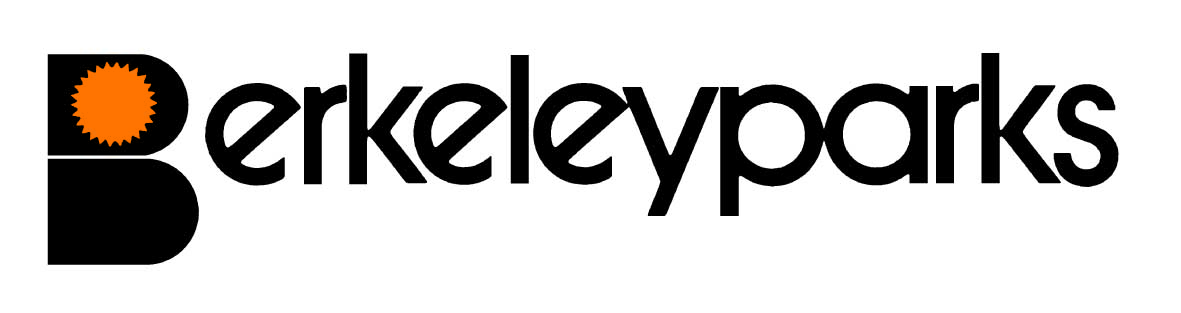 							GLENHOLT PARK							Glenfield Road, Plymouth							Devon, PL6 7NJ							Residential Park for 50+							260 Pitches (approx)Park ManagerPark StaffShaun Newman                                                              Park Office: 01752 708555Victoria Morgan-Kavanaugh			Park Office HoursMonday – Friday 	8.00 am - 1.00 pm  1.30pm – 4.00pmOther times by appointmentPitch FeesDue on the first day of each month at the park office or by Direct Debit/Standing Order.	Reviewed on 1st April each year.Council TaxBand A. Water/SeweragePayable at the park office or by Direct Debit/Standing Order.GasBottled and LPG gas available direct from your own supplier.ElectricityMains electricity charged direct by the supplier or payable at the park office or by Direct Debit/Standing Order. (dependent on plot).Home InsuranceAll homes must be insured.PetsPets considered.Refuse CollectionGreen and Brown bins are emptied on alternate TuesdaysPublic TransportA bus runs from the park to Tesco on a Friday, there is also a dial and ride busLocal FacilitiesThere is a Post Office within a 5 minute walk and Doctors Surgery, Library & other shops all within a 20 minute walk. Park RulesAll residential park homes have the benefit of a Written Statement under The Mobile Homes Act 2013 (previously The Mobile Homes Act 1983 as amended by the Housing Act 2004).  A specimen copy of this agreement is available on request.  The agreement contains Park Rules to ensure the good management of the park.This information is correct at December 2022.  Every effort has been made to ensure the information provided above is accurate.  However, we cannot accept liability for changes, errors or unintended misinformation.  Please check locally for up to date details prior to proceeding with your purchase, particularly with regard to any aspect important to you.This information is correct at December 2022.  Every effort has been made to ensure the information provided above is accurate.  However, we cannot accept liability for changes, errors or unintended misinformation.  Please check locally for up to date details prior to proceeding with your purchase, particularly with regard to any aspect important to you.